Publicado en  el 21/10/2016 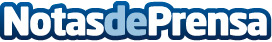 Retrospectiva de un año de Netflix en EspañaSe cumple su primer aniversario aquí. ¿Ha mejorado desde entonces? Repasamos la evolución, los cambios y las mejoras. ¿Es ahora de verdad el mejor servicio VOD en España?Datos de contacto:Nota de prensa publicada en: https://www.notasdeprensa.es/retrospectiva-de-un-ano-de-netflix-en-espana Categorias: Televisión y Radio Entretenimiento E-Commerce http://www.notasdeprensa.es